МКОУ «Мекегинский лицей им.Г.М.Гамидова»Открытый урок по родному языку на тему:Правописание наречийв 7 класс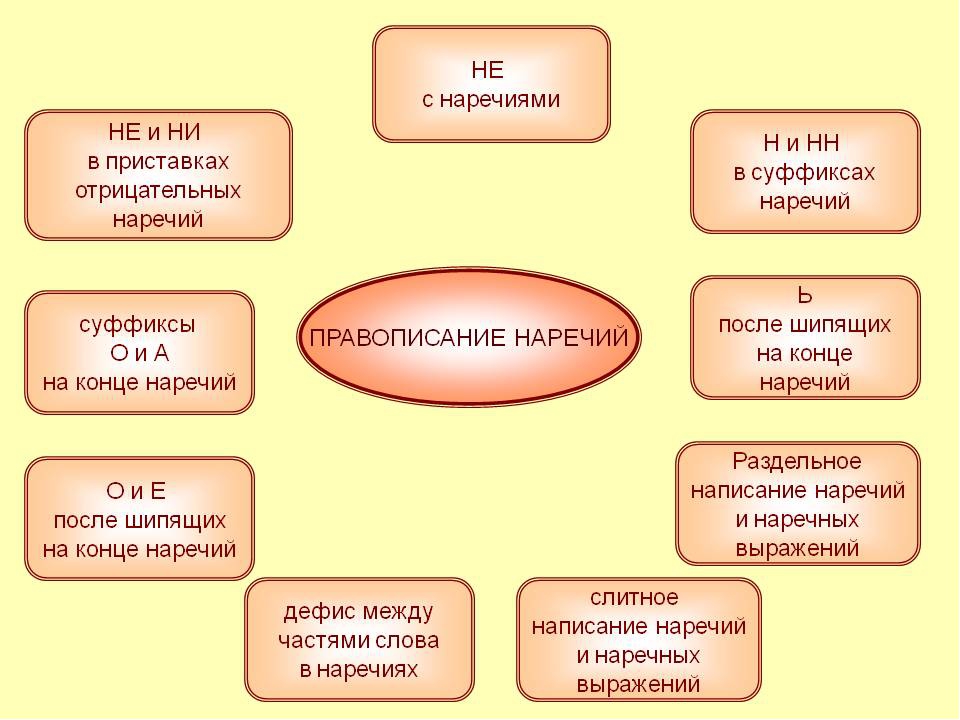 	Провела  Мирзамагомедова А.М.2016 год.